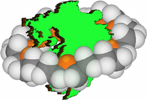 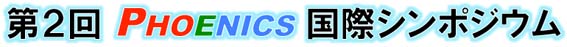 シンポジウム・交流会 参加申込書《申込方法》 　シンポジウムおよび交流会の参加申込は、Ｅ−ｍａｉｌまたはＦａｘにて下記連絡先までお願いいたします。	熊本県産業技術センター　材料・地域資源室　城崎智洋 宛	E-mail	: shirosaki@kmt-iri.go.jp　	Fax		: 096-369-1938　	TEL		: 096-368-2101※ 交流会は3月5日(月)の第１部終了後に開催されます。最終日ではございませんのでご注意ください。※ 交流会は熊本大学黒髪南キャンパス内のForico（食堂）で開催いたします。ふりがなお名前ご所属役　職メールアドレス第１部3/5 (月) 13:00〜17:00　出席　欠席第２部3/6 (火) 9:30〜12:00　出席　欠席第３部3/6 (火) 13:00〜17:00　出席　欠席交流会3/5 (月) 17:30〜19:00参加費 3,000円　参加　　　不参加